МИНИСТЕРСТВО НА ОБРАЗОВАНИЕТО И НАУКАТА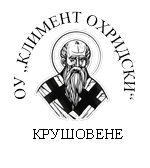 ОСНОВНО УЧИЛИЩЕ „КЛИМЕНТ ОХРИДСКИ“с. Крушовене, общ. Долна Митрополия, обл. Плевен, ул. „9-ти септември“ №2  тел: 0877831352Вх.№ ................/...............................г.ДО ДИРЕКТОРА НА ОУ „КЛИМЕНТ ОХРИДСКИ“С. КРУШОВЕНЕЗ А Я В Л Е Н И ЕДанни за майката:От ...............................................................................................................ЕГН.............................................. адрес: .............................................................................................................................................................. дом.тел...........................................................мобилен телефон....................................................................Данни за бащата:От ...............................................................................................................ЕГН.............................................. адрес: .............................................................................................................................................................. дом.тел...........................................................мобилен телефон....................................................................e-mail.................................................................	Господин/Госпожо Директор,	Желая синът /дъщеря/ ми .................................................................................................................                                                                                                           /име, презиме, фамилия/    роден/а на ..............................20......г. в гр./с................................................................................................ да бъде записан/а в ПЕТИ клас на повереното Ви училище през учебната 2020/2021 г.Запознат/а съм с Училищния учебен план  и с Правилника за дейността на училището.Личен лекар на детето, д-р ............................................................тел...................................................... дата:......................................                                                С уважение:............................................Допълнителна информация от родителя:.......................................................................................................................................................................... ..........................................................................................................................................................................ПРИЛАГАМ:КОПИЕ ОТ АКТА ЗА РАЖДАНЕУдостоверение за завършен НАЧАЛЕН ЕТАП НА ОСНОВНО ОБРАЗОВАНИЕДЕКЛАРИРАМ, ЧЕ: 1. Съм съгласен личните ни данни да се съхраняват и обработват от институцията при спазване на разпоредбите на Закона за защита на личните данни.2.Информиран/а/ съм, че всички предоставени данни са лични по смисъла на ЗЗЛД и като такива попадат под специален режим на защита.Родител:               подписЕГН:  